Setting Your Compass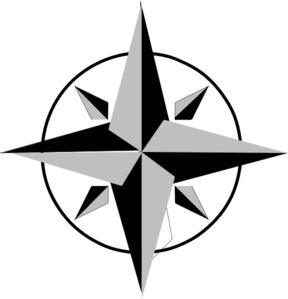 